ПРОЕКТ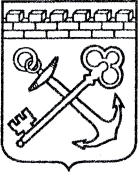 АДМИНИСТРАЦИЯ ЛЕНИНГРАДСКОЙ ОБЛАСТИКОМИТЕТ ПО КУЛЬТУРЕ ЛЕНИНГРАДСКОЙ ОБЛАСТИПРИКАЗ«___»____________2016 г.                                                     №_______________г. Санкт-ПетербургО внесении изменений в приказ комитета по культуре Ленинградской области от 27 мая 2015 г. № 01-03/15-22 «Об утверждении границ территории выявленного  объекта культурного наследия «Усадебный комплекс «Гомонтово» (графини В.Л. Фермор – баронессы М.М. Велио)»В соответствии со статьями 3.1, 9.2 Федерального закона от 25 июня 2002 года № 73-ФЗ «Об объектах культурного наследия (памятниках истории и культуры) народов Российской Федерации» и на основании определения Гатчинского городского суда Ленинградской области от 30 ноября 2015 года по делу № 2-1321/2014, приказываю:1. Внести в приказ комитета по культуре Ленинградской области от 27 мая               2015 г. № 01-03/15-22 «Об утверждении границ территории  объекта культурного наследия «Усадебный комплекс «Гомонтово» (графини                      В.Л. Фермор – баронессы М.М. Велио)» следующие изменения:дополнить таблицу координат поворотных точек границ территории выявленного объекта культурного наследия «Усадебный комплекс «Гомонтово» (графини В.Л. Фермор – баронессы М.М. Велио)» (приложение 1) координатами поворотных точек №№ 10, 11:2. Контроль  за исполнением настоящего приказа возложить на заместителя начальника департамента государственной охраны, сохранения и использования объектов культурного наследия комитета по культуре Ленинградской области Г.Е. Лазареву.3. Настоящий приказ вступает в силу со дня его официального опубликования.Председатель комитета по культуре				                                      Е.В. ЧайковскийПодготовлено:Главный специалист отдела по осуществлению полномочий Ленинградской области в сфере объектов культурного наследия департамента государственной охраны, сохранения и использования  объектов культурного наследия комитета по культуре Ленинградской области   _________________И.Е. Ефимова Согласовано:Заместитель председателя комитета - начальник департамента государственной охраны, сохранения и использования  объектов культурного наследия комитета по культуре Ленинградской области  __________________ А.М. ЕрмаковСектор правового обеспечения департамента государственной охраны, сохранения и использования объектов культурного наследия комитета по культуре Ленинградской области__________________Е.А. Корнилова Ознакомлен: Заместитель начальника отдела департамента государственной охраны, сохранения и использования  объектов культурного наследия комитета по культуре Ленинградской области  __________________ Г.Е. ЛазареваНомер поворотной точкиКоординаты поворотных точек вМСК (метры)Координаты поворотных точек вМСК (метры)Координаты поворотных точек в WGS (градусы/минуты/сек)Координаты поворотных точек в WGS (градусы/минуты/сек)Номер поворотной точкиXYNE106596955.642325220.4759◦ 34’43,3303629◦ 16’48,05478116596816.172325281.7059◦ 34’38,7849529◦ 16’50,32047